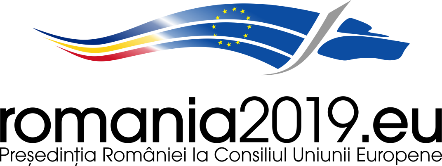 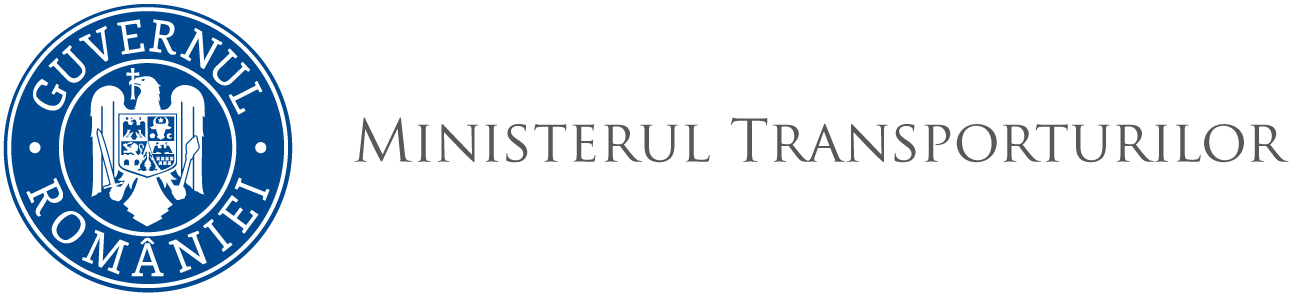 ANUNŢprivind ocuparea prin transfer la cerere a unei funcţii publice de execuţie vacanteîn cadrul Ministerului TransporturilorÎn conformitate cu prevederile art. 148 şi art. 149, alin. (1) – (5) din H.G. nr. 611/2008 pentru aprobarea normelor privind organizarea şi dezvoltarea carierei funcţionarilor  publici, precum şi cu prevederile art. 90 alin. (5) din Legea 188/1999 (r2), cu modificările şi completările ulterioare, Ministerul Transporturilor, cu sediul în Bdul.Dinicu Golescu nr. 38, Sector 1, Bucureşti, anunţă ocuparea unei funcții publice de execuție vacante, prin transfer la cerere.Transferul la cerere se face într-o funcție publică de aceeași categorie, clasă și grad profesional sau într-o funcție publică de nivel inferior și poate avea loc numai pentru funcționari publici încadrați în autorități sau instituții publice din administrația publică centrală și care îndeplinesc condițiile specifice prevăzute în fișa postului pentru funcția publică, conform prevederilor art. 90 alin. (5) din Legea 188/1999 (r2), cu modificările şi completările ulterioare, după cum urmează:DIRECȚIA AFACERI EUROPENE ȘI RELAȚII INTERNAȚIONALEServiciul Afaceri EuropeneConsilier, clasa I, gradul profesional superior (1 post)Condiţii specifice pentru ocupare: -Studii universitare de licență absolvite cu diplomă, respectiv studii superioare de lungă durată, absolvite cu diplomă de licență sau echivalentă.-Condiţiile minime de vechime: 7 ani în specialitatea studiilor necesare exercitării funcţiei publice.   -Limbi străine (necesitate și nivel de cunoaștere): limba engleză scris, citit, vorbit, nivel avansat saulimba franceză scris, citit, vorbit, nivel avansat orialtă limbă de circulație internațională din spațiul UE;Funcţionarii publici interesaţi vor depune, în termen de 20 de zile  de la data afișării anunțului la sediul Ministerului Transporturilor, b-dul Dinicu Golescu nr. 38, sector 1, București, intrarea “G”, respectiv în perioada 07.05.2019-28.05.2019, următoarele documente:cerere de transfer curriculum vitae copie act de identitatecopie diplomă de studiicopie carnet de muncă sau, după caz, adeverință care să ateste vechimea în specialitatea studiilor necesare funcției publicecopie a actului administrativ din care să reiasă funcţia publică ocupată de candidat şi instituţia angajatoare (sau după caz, adeverinţă).Copiile de pe actele prevăzute mai sus se prezintă însoţite de documentele originale, care se certifică pentru conformitatea cu originalul de către un funcționar public din cadrul Serviciului Resurse Umane, sau în copii legalizate iar celelalte documente se vor depune în original.În situaţia în care vor fi depuse mai multe cereri de transfer la cerere pentru aceeași funcție publică de execuție vacantă, Ministerul Transporturilor, va  organiza un interviu cu funcţionarii publici solicitanţi, în baza prevederilor art. 149 alin. (5) din Hotărârea Guvernului nr. 611/2008 pentru aprobarea normelor privind organizarea şi dezvoltarea carierei funcţionarilor publici, cu modificările și completările ulterioare, iar data, ora și locul susținerii acestuia urmând a fi publicate pe pagina de internet a Ministerului Transporturilor – www.mt.ro - şi afişate la sediul instituţiei. Pentru relaţii suplimentare vă puteţi adresa Serviciului Resurse Umane, tel. 0213196133, 0750032358, 0750032419, în intervalul orar 08:00-16:30 de luni până joi, iar vineri 08:00-14:00.Publicat azi, 07.05.2019, la sediul Ministerului Transporturilor şi pe site-ul www.mt.ro.